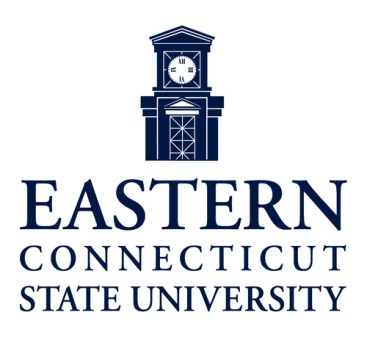 Change of Address FormAll students living on or off campus must complete this form upon arrival.Name:___________________          ID #__________________On-campusBuilding Name: _______________________________Room Number: _______________83 Windham Street, Willimantic, CT 06226Off- campus________________________________________________________________________  Street                                                                                                                                                                           Apartment #                                     ________________________________________________________________________Town                                                                                 State                                                                                 Zip Code